 (ACTIVIDAD MIERCOLES 25  DE MARZO)                     Fecha: ____________________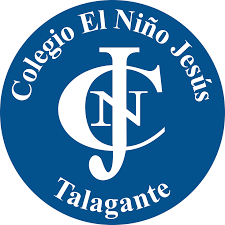 Objetivo de Aprendizaje: Reconocer palabras que se encuentran en diversos soportes, asociando algunos fonemas a sus correspondientes grafemas.Actividad: Antes de comenzar copia y pega el link  en youtube y canta junto al monosílabo. https://www.youtube.com/watch?v=DDg0cHSR1wYNombre las imágenes y pregunte ¿ con qué sonido comienza?Colorea sólo las imágenes que comienza con la vocal que se indica.NO OLVIDES ESCRIBIR TU NOMBRE Y LA FECHA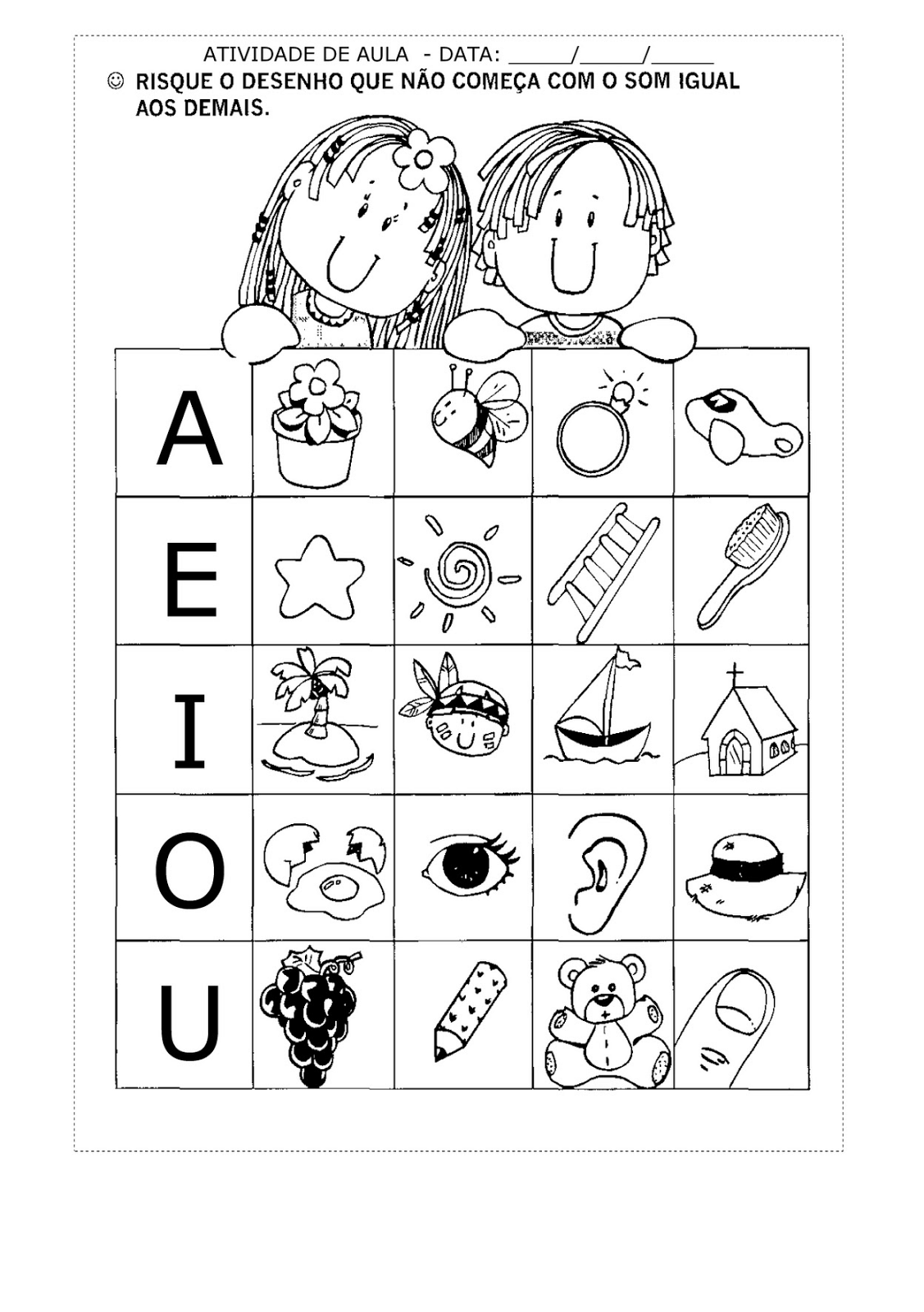 Nombre:__________________________________________________________________________